                            Разрешение семейных конфликтов.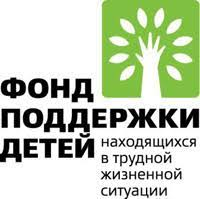 В рамках реализации Комплекса мер Ставропольского края, направленного на оказание помощи детям, пострадавшим от жестокого обращения, обеспечение безопасности детей «Ценю жизнь», на 2022 - 2023 годы, при финансировании Фонда поддержки детей, находящихся в трудной жизненной ситуации, на базе Ставропольского центра социальной помощи семье и детям, работает Служба восстановительной медиации «Без конфликта». целью которой является разрешение конфликтных ситуаций в семье. Во время конфликта сильные эмоции, враждебность могут стать препятствием на пути к конструктивным переговорам. Таким образом,  возникает необходимость привлечения посредника, незаинтересованной в конфликте стороны, и проведение медиативной  (примирительной) встречи, поскольку, грамотное управление конфликтом позволяет свести к минимуму его разрушительные последствия. В ходе медиативной встречи соблюдаются все принципы и правила восстановительного подхода к конфликтной ситуации. Специалистами учреждения разработаны рекомендации по конструктивному выстраиванию беседы, которые они  предлагают сторонам конфликта  в завершении встречи. Рекомендации  являются основой дальнейшего построения бесконфликтных отношений между членами семьи.Рекомендации  конструктивного выстраивания беседы:Прежде чем начинать беседу, четко определите для себя ее цели. Постарайтесь выяснить позицию собеседника (т.е. что он хочет до Вас донести). Четко определите те моменты, по которым у Вас нет разногласий с собеседником, и те, по которым разногласия есть; затем озвучьте их собеседнику. После этого попытайтесь выяснить с собеседником причины разногласий и возможные способы их преодоления. В беседе очень важно слышать позицию собеседника, постараться понять и принять его аргументы. В беседе важно уметь отличать факты от мнений о фактах – не используйте в беседе данные, услышанные Вами от кого-то другого, кроме собеседника. Свою позицию лучше излагать в виде рассуждений: подавать ее НЕ как единственно правильную, а как один из возможных вариантов. Основной принцип конструктивного ведения беседы – уважительное отношение к собеседнику. Необходимо отделять поступок от   личности: оценивать не собеседника, а его конкретные действия! Необходимо уметь контролировать эмоции. Беседа может вызвать повышенное эмоциональное напряжение, однако избыток эмоций лишь навредит решению конфликта. Если в семье не удалось нормализовать отношения даже с соблюдением рекомендаций, она направляется на консультацию к педагогам-психологам учреждения.Служба  «Без конфликта» ждет семьи, в которых имеется неразрешенной конфликт, для участия в программе восстановительной медиации в участием квалифицированных специалистов.